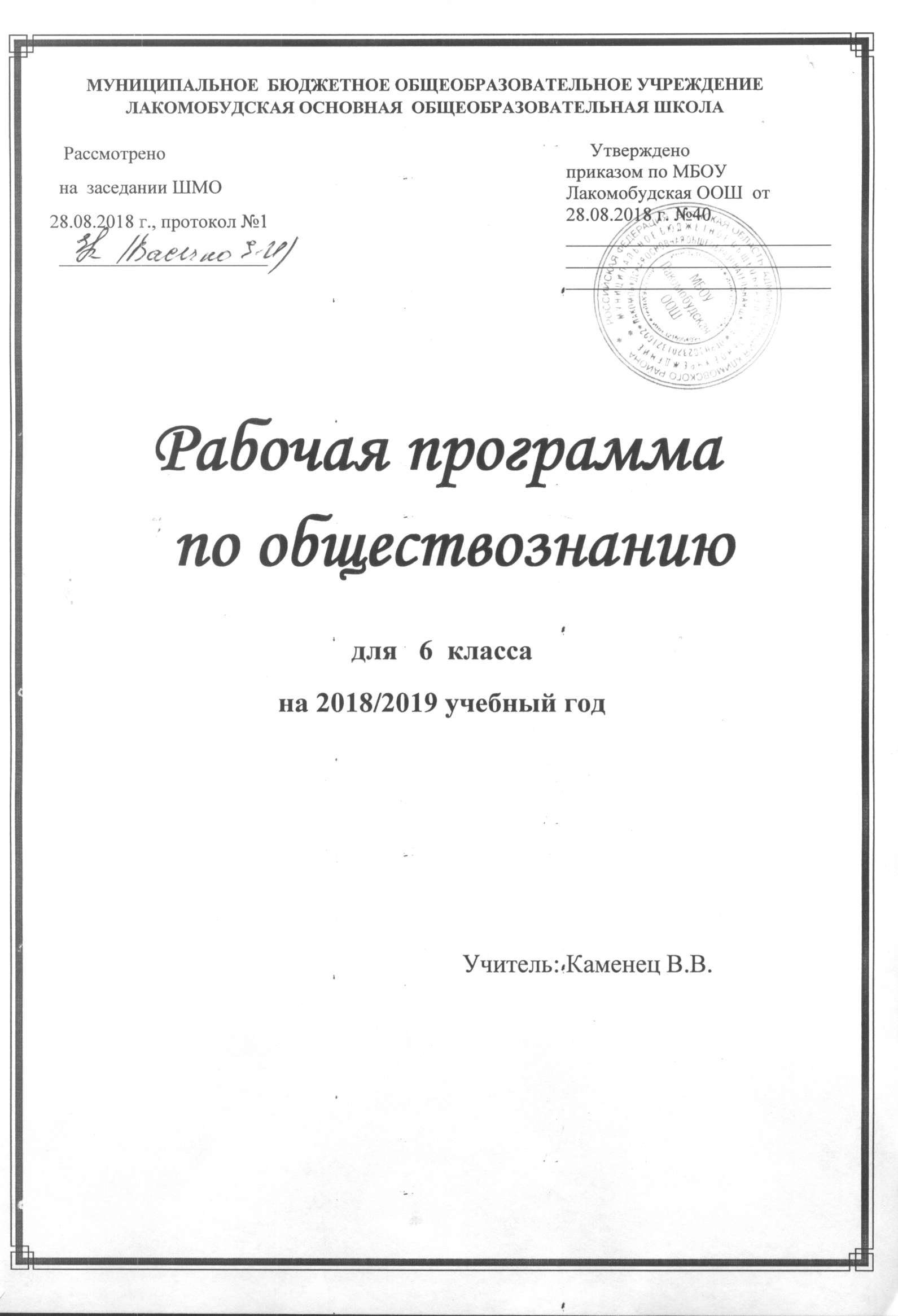 Пояснительная  запискаРабочая программа по обществознанию для  6 класса разработана  на основе  требований к результатам  освоения  основной образовательной программы основного общего образования МБОУ _Лакомобудская ООШ  с учётом программ, включённых в её структуру, и соответствует   учебному  плану, календарному  учебному  графику  и расписанию  учебных занятий     учреждения  на 2018-2019 учебный год.    При разработке и реализации рабочей  программы  используются   программы  и учебники:1.Боголюбов Л.Н., Городецкая Н.И., Иванова Л.Ф., Лабезникова А.Ю., Матвеев А.И. Обществознание. Рабочие программы 5-9 классы – М.: Просвещение2. Боголюбов Л.Г., Виноградова Н.Ф., Городецкая Н.И. Обществознание 6 класс. Учебник  для общеобразовательных  организаций  - М.: Просвещение           Программа  обеспечена  учебно-методическими  пособиями, экранно-звуковыми, электронными (цифровыми) образовательными  и  интернет – ресурсами в соответствии с перечнем   учебников и учебных   пособий   на 2018-2019 учебный год для реализации  основной образовательной  программы  основного  общего  образования МБОУ __Лакомобудская ООШ        В учебном плане учреждения на изучение обществознания в 6 классе  выделяется 35 часов (1 час в неделю, 35 учебных недель).  В соответствии  с календарным учебным графиком и  расписанием занятий (на 03.09.2018 г)     изучить  содержание   программы  планируется  за  ______ часов: 35__  урока совпадает  с  праздничными датами   (________.).           Корректировка  Рабочей  программы  проведена  за  счёт  объединения  изучаемых тем, что  отражено   в  тематическом планировании. Планируемые результаты  освоения учебного предмета «Обществознание» в 6 классе(Личностные,  метапредметные и предметные результаты)         В результате освоения  учащимися 6 класса рабочей программы по обществознанию  будут достигнуты следующие личностные результаты:   -мотивированность и направленность на активное и созидательное участие в будущем в общественной жизни; -заинтересованность не только в личном успехе, но и в развитии различных сторон жизни общества, благополучия и процветания своей страны; -ценностные ориентиры, основанные на идеях патриотизма, любви и уважения к Отечеству, на отношении к человеку, его правам и свободам как высшей ценности.Метапредметные результаты изучения обществознания проявляются: -в умении сознательно организовывать свою познавательную деятельность;-в умении объяснять явления и процессы социальной действительности с научных, социально-философских позиций; -в способности анализировать реальные социальные ситуации, выбирать адекватные способы деятельности и модели поведения в рамках реализуемых социальных ролей; -в умении выполнять познавательные и практические задания, в том числе проектной деятельности.В результате реализации  рабочей программы по обществознанию создаются условия для достижения  всеми  учащимися 6 класса    предметных  результатов на базовом уровне («ученики научатся») и  отдельными мотивированными и способными учащимися на  расширенном и углубленном уровне («ученики получат возможность научиться»), что  обеспечивается  проведением  комплексных  текущих (вводный и промежуточный контроль)  и итоговых работ (итоговый контроль) по текстам, в которые  включены задания  разного уровня  сложности, дифференциацией  заданий  на уроках и при формулировании домашних  заданий.Ученики научатся:описывать основные социальные объекты,  выделяя их существенные признаки;сравнивать социальные объекты, суждения об обществе и человеке, выявлять  их общие черты и различия; объяснять   взаимосвязи изученных социальных объектов; приводить примеры основных видов деятельности человека;выполнять  практические задания по анализу ситуаций, связанных с различными способами разрешения межличностных конфликтов; выражать собственное отношение к различным способам разрешения межличностных конфликтов;выполнять несложные познавательные и практические задания, основанные на ситуациях жизнедеятельности человека в разных сферах общества;раскрывать роль социальных норм как регуляторов общественной жизни и поведения человека;оценивать поведение людей с точки зрения социальных норм, критически осмысливать информацию морально-нравственного характера, полученную из разнообразных источников, систематизировать, анализировать полученные данные; применять полученную информацию для определения собственной позиции, для соотнесения своего поведения и поступков других людей с нравственными ценностями;раскрывать сущность понятий толерантность, лояльность;описывать духовные ценности российского народа и выражать собственное отношение к ним;понимать роль общения в современном обществе;описывать основные мотивы поведения  подростка;объяснять причины межличностных конфликтов и основные пути их разрешения; характеризовать, раскрывать на конкретных примерах основные функции семьи в обществе;раскрывать основные роли членов семьи; характеризовать основные слагаемые здорового образа жизни; осознанно выбирать верные критерии для оценки безопасных условий жизни;понимать важность выбора профессии;анализировать несложные практические ситуации, связанные с межличностными правоотношениями; устанавливать связь между деятельностью и формированием личности.    Ученики  получат возможность научиться:приводить примеры  социальных объектов определенного типа, социальных отношений;  ситуаций, регулируемых различными видами социальных норм;осуществлять поиск социальной информации по заданной теме из различных ее носителей (материалы СМИ, учебный текст и другие адаптированные источники); решать    познавательные и практические задачи в рамках изученного материала, отражающие типичные ситуации в различных сферах деятельности человекаоценивать последствия удовлетворения мнимых потребностей, на примерах показывать опасность удовлетворения мнимых потребностей, угрожающих здоровью;наблюдать и характеризовать явления и события, происходящие в различных сферах общественной жизни;использовать элементы причинно-следственного анализа для понимания влияния моральных устоев на развитие общества и человека;оценивать социальную значимость здорового образа жизни;выполнять несложные практические задания по анализу ситуаций, связанных с различными способами разрешения межличностных конфликтов; выражать собственное отношение к различным способам разрешения межличностных  конфликтов;использовать знания и умения для формирования способности уважать выбор других людей, сохраняя свою позицию;сопоставлять свои потребности и возможности, выделять приоритет в  потребностях;в модельных и реальных ситуациях выделять сущностные характеристики и основные виды деятельности людей, объяснять роль мотивов в деятельности человека.                              Содержание учебного предмета                                                    Введение (1 час)Урок повторения и актуализации знаний, полученных в 5 классе. Чем мы будем заниматься в новом учебном году. Как добиваться успехов в работе в классе и дома                                          Глава 1.Человек в социальном измерении (12 ч)Человек – личность. Личность. Личность. Индивидуальность человека Социальные параметры личности. Индивидуальность человека. Качества сильной личности.Человек познаёт мир. Познание человеком мира и самого себя. Самопознание и самооценка. Способности человека.Человек и его деятельность. Деятельность человека, её основные формы (труд, игра, учение).Мотивы деятельности. Связь между деятельностью и формированием личности. Знания и умения как условие успешной деятельности.Потребности человека. Потребности человека- биологические, социальные, духовные. Индивидуальный характер потребностей. Люди с ограниченными возможностями и особыми потребностями. Духовный мир человека. Мысли и чувства.На пути к жизненному успеху. Привычка к труду. Проблема выбора профессии. Важность взаимопонимания и взаимопомощи.Практикум по теме «Человек в социальном измерении». Человек – личность.Учимся узнавать и оценивать себя. Учимся правильно организовывать свою деятельность.Учимся размышлять.                                                    Глава 2.Человек среди людей (10 ч)Межличностные отношения. Человек и ближайшее окружение. Межличностные отношения. Роль чувств в отношениях между людьми. Сотрудничество и соперничество. Солидарность, лояльность, толерантность, взаимопонимание.Человек в группе. Социальные группы: большие и малые. Человек в малой группе. Группы формальные и неформальные. Лидеры. Групповые нормы.Общение. Общение – форма отношения человека к окружающему  миру. Цели общения. Средства общения. Стили общения. Особенности общения со сверстниками, старшими и младшими.Конфликты в межличностных отношениях. Межличностные конфликты и причины их возникновения. Конструктивное разрешение конфликта. Как победить обиду и установить контакт.Практикум по теме «Человек среди людей». Ролевая игра «Человек среди людей»Я и мои знакомые, приятели, друзья. Я и группы, в которые я вхожу. Как получить удовольствие  от общения. Как победить обиду                                                Глава 3.Нравственные основы жизни (8 час)Человек славен добрыми делами. Человек славен добрыми деламиДоброе – значит, хорошее. Мораль. Золотое правило морали. Учимся делать добро.Будь смелым. Смелость. Страх – защитная реакция человека. Преодоление страха. Смелость и отвага. Противодействие злу.Человек и человечность. Человечность. Гуманизм– уважение и любовь к людям. Внимание к тем, кто нуждается в поддержке.Практикум по теме «Нравственные основы жизни», «Гуманизм и человечность вокруг нас». Они победили страх. Спешите делать добро.Итоговое повторение и обобщение изученного 4ч. Нравственные основы жизни. Защита проекта  «Идеальный человек»  Тематический  планТематическое планирование№п/пИзучаемый раздел предметаКол-во часов1.Введение1 2.Человек в социальном измерении123.Человек среди людей104.Нравственные основы жизни85.Итоговое повторение и обобщение изученного 4Всего 35№ п/пДатаДатаТема урокаПримечание № п/ппланфактТема урокаПримечание Введение (1 ч)Введение (1 ч)Введение (1 ч)Введение (1 ч)Введение (1 ч)1/1Вводный урок Вводный контрольЗнакомятся с особенностями учебника и учебной деятельности  на уроках обществознанияВводный контроль (предметные результаты)Глава 1.Человек в социальном измерении (12 ч)Глава 1.Человек в социальном измерении (12 ч)Глава 1.Человек в социальном измерении (12 ч)Глава 1.Человек в социальном измерении (12 ч)Глава 1.Человек в социальном измерении (12 ч)2/1Человек – личность.Работают над понятиями  «личность», «индивидуальность», приводят  конкретные примеры.Используют элементы причинно-следственного анализа при характеристике  социальных параметров личности.Презентация «Человек, индивид, личность». Режим  доступа:www.proshkolu.ru|user/rizingelena/file586150/3/2Индивидуальность человека.  Качества сильной личностиРаботают над понятиями  «личность», «индивидуальность», приводят  конкретные примеры.Используют элементы причинно-следственного анализа при характеристике  социальных параметров личности.Презентация «Человек, индивид, личность». Режим  доступа:www.proshkolu.ru|user/rizingelena/file586150/4/3Человек познаёт мир.Характеризуют особенности познания человеком мира и самого себя. Оценивают собственные практические  умения, поступки, моральные качества, выявлять  их динамику. Сравнивают себя и свои качества с другими людьми и их качествами.5/4Самопознание и самооценка. Способности человекаХарактеризуют особенности познания человеком мира и самого себя. Оценивают собственные практические  умения, поступки, моральные качества, выявлять  их динамику. Сравнивают себя и свои качества с другими людьми и их качествами.6/5Человек и его деятельность. Комплексная работа по тексту «Мобильный этикет»Характеризуют деятельность человека, её отдельные виды. Описывают и иллюстрируют примерами различные мотивы деятельности.Используют элементы причинно-следственного анализа для выяснения связи между деятельностью и формированием личности. Выявляют условия и оценивают качества собственной успешной деятельности. Промежуточный контроль (метапредметные результаты)7/6Связь между деятельностью и формированием личности.Характеризуют деятельность человека, её отдельные виды. Описывают и иллюстрируют примерами различные мотивы деятельности.Используют элементы причинно-следственного анализа для выяснения связи между деятельностью и формированием личности. Выявляют условия и оценивают качества собственной успешной деятельности. Промежуточный контроль (метапредметные результаты)8/7Потребности человекаПодготовка проекта ««Человек в социальном измерении»Характеризуют  и иллюстрируют примерами основные потребности человека; показывать  их индивидуальный характер.Описывают особые потребности людей с ограниченными возможностями. Исследуют несложные практические ситуации, связанные с проявлением духовного мира человека, его мыслей и чувств.9/8Духовный мир человека.Подготовка проекта ««Человек в социальном измерении»Характеризуют  и иллюстрируют примерами основные потребности человека; показывать  их индивидуальный характер.Описывают особые потребности людей с ограниченными возможностями. Исследуют несложные практические ситуации, связанные с проявлением духовного мира человека, его мыслей и чувств.10/9На пути к жизненному успехуХарактеризуют и конкретизируют  примерами роль труда в достижении успеха в жизни.Формулируют свою точку зрения  на выбор пути достижения жизненного успеха. Показывают на примерах влияние взаимопомощи в труде на его результаты.11/ 10Проблема выбора профессииХарактеризуют и конкретизируют  примерами роль труда в достижении успеха в жизни.Формулируют свою точку зрения  на выбор пути достижения жизненного успеха. Показывают на примерах влияние взаимопомощи в труде на его результаты.12/ 11Защита проекта «Человек в социальном измерении»Систематизируют знания, полученные при изучении темы о социальных чертах человека и их проявлении в деятельности. Совершенствуют умения характеризовать  понятия «личность», «индивидуальность», «деятельность»; приводят конкретные примеры разнообразия видов деятельности человека, его потребностей. Работают в группах, формируют навык социального взаимодействия на уровне учебной группы. Промежуточный контроль (предметные и метапредметные результаты)13/ 12Контрольная работа  по теме «Человек в социальном измерении»Систематизируют знания, полученные при изучении темы о социальных чертах человека и их проявлении в деятельности. Совершенствуют умения характеризовать  понятия «личность», «индивидуальность», «деятельность»; приводят конкретные примеры разнообразия видов деятельности человека, его потребностей. Работают в группах, формируют навык социального взаимодействия на уровне учебной группы. Промежуточный контроль (предметные и метапредметные результаты)Глава 2.Человек среди людей (10 ч)Глава 2.Человек среди людей (10 ч)Глава 2.Человек среди людей (10 ч)Глава 2.Человек среди людей (10 ч)Глава 2.Человек среди людей (10 ч)14/1Межличностные отношенияОписывают межличностные отношения и их отдельные виды. Описывают  с опорой напримеры  взаимодействие  и сотрудничество людей в обществе.Показывают проявление сотрудничества и соперничества на конкретных примерах. Оценивают собственное отношение к людям других национальностей и другого мировоззрения.Исследуют практические ситуации, в которых проявились  солидарность, толерантность, лояльность, взаимопонимание.15/2Солидарность, лояльность, толерантность, взаимопонимание в межличностных отношенияхОписывают межличностные отношения и их отдельные виды. Описывают  с опорой напримеры  взаимодействие  и сотрудничество людей в обществе.Показывают проявление сотрудничества и соперничества на конкретных примерах. Оценивают собственное отношение к людям других национальностей и другого мировоззрения.Исследуют практические ситуации, в которых проявились  солидарность, толерантность, лояльность, взаимопонимание.16/3Человек в группеОписывают большие и малые, формальные и неформальные группы. Приводят примеры таких групп. Характеризуют и иллюстрируют примерами групповые нормы. Описывают с опорой на примеры взаимодействие и сотрудничество людей в обществе.  Оценивают собственное отношение к людям других национальностей и другого мировоззрения. Исследуют практические ситуации, в которых проявились  солидарность, толерантность, лояльность, взаимопонимание.17/4Лидеры. Групповые нормы.Описывают большие и малые, формальные и неформальные группы. Приводят примеры таких групп. Характеризуют и иллюстрируют примерами групповые нормы. Описывают с опорой на примеры взаимодействие и сотрудничество людей в обществе.  Оценивают собственное отношение к людям других национальностей и другого мировоззрения. Исследуют практические ситуации, в которых проявились  солидарность, толерантность, лояльность, взаимопонимание.18/5Общение – форма отношения человека к окружающему  мируХарактеризуют  общение как взаимные деловые и дружеские отношения людей. Иллюстрируют с помощью примеров различные стили общения.Сравнивают и сопоставляют различные стили общения. Выявляют на основе конкретных жизненных ситуаций особенности общения со сверстниками, старшими и младшими. Оценивают собственное умение общаться.19/6Особенности общения со сверстниками, старшими и младшимиХарактеризуют  общение как взаимные деловые и дружеские отношения людей. Иллюстрируют с помощью примеров различные стили общения.Сравнивают и сопоставляют различные стили общения. Выявляют на основе конкретных жизненных ситуаций особенности общения со сверстниками, старшими и младшими. Оценивают собственное умение общаться.20/7Конфликты в межличностных отношениях.Описывают сущность и причины возникновения межличностных конфликтов. Характеризуют варианты поведения в конфликтных ситуациях. Различают стадии конфликта и продумывать программу действий по конструктивному разрешению его.Объясняют, в чём заключается конструктивное решение конфликта. Иллюстрируют объяснение примерами. Выявлять и анализировать собственные типичные реакции в конфликтной ситуации.21/8Конструктивное разрешение конфликта Описывают сущность и причины возникновения межличностных конфликтов. Характеризуют варианты поведения в конфликтных ситуациях. Различают стадии конфликта и продумывать программу действий по конструктивному разрешению его.Объясняют, в чём заключается конструктивное решение конфликта. Иллюстрируют объяснение примерами. Выявлять и анализировать собственные типичные реакции в конфликтной ситуации.22/9Ролевая игра «Человек среди людей»Обобщают свои знания по умению общаться.Осмысливают личный опыт участия в различных видах межличностного общения со сверстниками, и людьми других возрастов. Примеряют на себя роль лидера, роль члена группы. 23/10  Контрольная работа  по теме «Человек среди людей»Обобщают свои знания по умению общаться.Осмысливают личный опыт участия в различных видах межличностного общения со сверстниками, и людьми других возрастов. Примеряют на себя роль лидера, роль члена группы. Глава 3.Нравственные основы жизни (8 ч)Глава 3.Нравственные основы жизни (8 ч)Глава 3.Нравственные основы жизни (8 ч)Глава 3.Нравственные основы жизни (8 ч)Глава 3.Нравственные основы жизни (8 ч)24/1Человек славен добрыми делами.Подготовка в проекту:  «Идеальный  человек»Характеризуют и иллюстрируют примерами проявления добра. Приводят примеры, иллюстрирующие «золотое правило нравственности».Оценивают модельные и реальные поступки людей с точки зрения «золотого правила нравственности».25/2Мораль. Учимся делать доброПодготовка в проекту:  «Идеальный  человек»Характеризуют и иллюстрируют примерами проявления добра. Приводят примеры, иллюстрирующие «золотое правило нравственности».Оценивают модельные и реальные поступки людей с точки зрения «золотого правила нравственности».26/3Будь смелымУчатся побеждать страх. На конкретных примерах дают оценку проявлениям мужества, смелости, случаям преодоления людьми страха в критических и житейских ситуациях. Оценивают предлагаемые ситуации, требующие личного противодействия проявлениям зла.27/4Противодействие злуУчатся побеждать страх. На конкретных примерах дают оценку проявлениям мужества, смелости, случаям преодоления людьми страха в критических и житейских ситуациях. Оценивают предлагаемые ситуации, требующие личного противодействия проявлениям зла.28/5Человек и человечностьРаскрывают на примерах смысл понятия человечность.  Дают оценку с позиции гуманизма конкретным поступкам людей, описанным в СМИ и иных информационных источниках. На примерах конкретных ситуаций оценивают проявление внимания к нуждающимся в нём. Итоговый контроль (метапредметные результаты)29/6Внимание к тем, кто нуждается в поддержкеРаскрывают на примерах смысл понятия человечность.  Дают оценку с позиции гуманизма конкретным поступкам людей, описанным в СМИ и иных информационных источниках. На примерах конкретных ситуаций оценивают проявление внимания к нуждающимся в нём. Итоговый контроль (метапредметные результаты)30/7Практикум по теме  «Гуманизм и человечность вокруг нас»Раскрывают на примерах смысл понятия человечность.  Дают оценку с позиции гуманизма конкретным поступкам людей, описанным в СМИ и иных информационных источниках. На примерах конкретных ситуаций оценивают проявление внимания к нуждающимся в нём. Итоговый контроль (метапредметные результаты)31/8Практикум по теме  «Нравственные основы жизни».  Комплексная работа по тексту «Компьютерные игры в моей семье»Раскрывают на примерах смысл понятия человечность.  Дают оценку с позиции гуманизма конкретным поступкам людей, описанным в СМИ и иных информационных источниках. На примерах конкретных ситуаций оценивают проявление внимания к нуждающимся в нём. Итоговый контроль (метапредметные результаты)Итоговое повторение и обобщение изученного (4ч.)Итоговое повторение и обобщение изученного (4ч.)Итоговое повторение и обобщение изученного (4ч.)Итоговое повторение и обобщение изученного (4ч.)Итоговое повторение и обобщение изученного (4ч.)32/1 Итоговая контрольная работа по курсу  «Обществознание»Защита проекта  «Идеальный человек»  Итоговый контроль (предметные и метапредметные  результаты)33/2Защита проекта  «Идеальный человек»  Защита проекта  «Идеальный человек»  Итоговый контроль (предметные и метапредметные  результаты)34/3Защита проекта  «Идеальный человек»  Защита проекта  «Идеальный человек»  Итоговый контроль (предметные и метапредметные  результаты)35/4Практикум «Нравственные основы жизни»Рефлексия собственного опыта проявления внимания к нуждающимся в нём людям